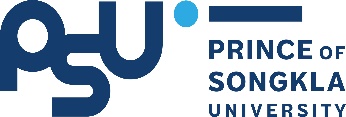 แบบการพิจารณาให้พนักงานมหาวิทยาลัยที่เกษียณอายุอยู่ปฏิบัติงานต่อ (แบบ 1)ตั้งแต่วันที่ 1 ตุลาคม 2564-30 กันยายน 2565 (สำหรับผู้ที่อยู่ปฏิบัติงานต่อ ครั้งที่ 1)ส่วนที่ 1  ข้อมูลส่วนบุคคลและคุณสมบัติ1.ชื่อ-สกุล...............................................สังกัดสาขาวิชา.................................................คณะ....................................   อัตราเงินเดือน....................................บาท    2.ดำรงตำแหน่ง     ศาสตราจารย์     รองศาสตราจารย์  เมื่อวันที่ .............................................................    วุฒิการศึกษา.................................................................จาก................................................................................  3. กรณีดำรงตำแหน่งรองศาสตราจารย์  4. ผลงานทางวิชาการย้อนหลัง 3 ปี (ตั้งแต่วันที่ 1 ตุลาคม 2561 ถึงวันที่ 30 กันยายน 2564)       คำชี้แจง ผลงานให้เขียนตามหลักบรรณานุกรม และแนบเอกสารประกอบ     4.1 งานวิจัย .....................................................................................................................................................................................................................................................................................................................................................................................................................................................................................................................................................................................................................................................................................................        4.2 ผลงานทางวิชาการในลักษณะอื่น................................................................................................................................................................................................................................................................................................................................................................................................................................................................. ................................................................................................................................................................................................................................	  4.3 ผลงานวิชาการรับใช้สังคม........................................................................................................................................................................................................................................................................................................................................................................................................................................................... ...........................................................................................................................................................................................................................          4.4 ตำรา หนังสือ....................................................................................................................................................................................................................................................................................................................................................................................................................................................................................................................................................................................................................................................................................       ส่วนที่ 2 ภาระงานและผลการปฏิบัติงาน (ตั้งแต่วันที่ 1 ตุลาคม 2561 ถึงวันที่ 30 กันยายน 2564)            คำชี้แจง ให้พนักงานมหาวิทยาลัยเลือก 2 ข้อ ใน 4 ข้อ ตามข้อ 1-4 โดยทำเครื่องหมาย  ในช่อง                                                            (ลงชื่อ).................................................................................(พนักงานมหาวิทยาลัย)                                                                   (                                                         )ความเห็นส่วนงานส่วนที่ 3  ผลการประเมินการปฏิบัติงานตามข้อตกลงภาระงาน (TOR) ในรอบปีที่ผ่านมา             1. ผลการประเมินการปฏิบัติงาน   อยู่ในระดับ  ดีเด่น   ดีมาก    ดี            2. ความเห็นของคณะกรรมการประเมินผลการปฏิบัติงานเกี่ยวกับผลการประเมินการปฏิบัติงาน           …………………………………………………………………………………………………………………………………………………….           ……………………………………………………………………………………………………………………………………………………           …………………………………………………………………………………………………………………………………………………….ส่วนที่ 4 ภาระงาน และภาระงานอื่นที่ส่วนงานกำหนดให้ผู้ที่จะได้รับอนุมัติให้อยู่ปฏิบัติงานต่อปฏิบัติเพื่อจัดทำ         ข้อตกลงภาระงานประจำปี (TOR)           ส่วนที่ 5  เหตุผลความจำเป็นของส่วนงานในการให้พนักงานมหาวิทยาลัยอยู่ปฏิบัติงานต่อ           ........................................................................................................................................................................................................           ………………………………………………………………………………………………………………………………………………………………           ……………………………………………………………………………………………………………………………………………………………...           ………………………………………………………………………………………………………………………………………………………………           ……………………………………………………………………………………………………………………………………………………………...            ………………………………………………………………………………………………………………………………………………………………           ……………………………………………………………………………………………………………………………………………………………...           ……………………………………………………………………………………………………………………………………………………………...            ………………………………………………………………………………………………………………………………………………………………           ……………………………………………………………………………………………………………………………………………………………...	ลงชื่อ ..................................................................		      (...............................................................)                                                                                  คณบดีคณะ................................................................คุณสมบัติรายละเอียดอาจารย์คุมวิทยานิพนธ์นักศึกษาระดับปริญญาเอก หรืออาจารย์ผู้รับผิดชอบหลักสูตรระดับบัณฑิตศึกษา หรือเป็นพี่เลี้ยงบ่มเพาะนักวิจัยถ่ายทอดความรู้ให้กับนักวิจัยใหม่ภาระงานและผลการปฏิบัติงาน 1. ทุนวิจัย  ข้อ 7(ก)          (1) สาขาวิชาทางวิทยาศาสตร์สุขภาพและสาขาวิทยาศาสตร์และเทคโนโลยี  หาทุนและได้รับทุนวิจัยเฉลี่ยปีละไม่น้อยกว่า 2 ล้านบาท                 (2) สาขาวิชาทางมนุษยศาสตร์และสังคมศาสตร์ หาทุนและได้รับทุนวิจัยเฉลี่ยปีละไม่น้อยกว่า 1 ล้านบาทระบุรายละเอียดทุนวิจัยเรื่อง....................................................................................................................................จำนวนทุนวิจัย................บาททุนวิจัยเรื่อง.....................................................................................................................................จำนวนทุนวิจัย...............บาททุนวิจัยเรื่อง.....................................................................................................................................จำนวนทุนวิจัย...............บาท……………………………………………………………………………………………………………………………………………………...........................…..………………………………………………………………………………………………………………………………………………………………………………............................................................................................................................................................................................................................................................................................................................................................................................................................................................………………………………………………………………………………………………………………………………………………………………………………..………………………………………………………………………………………………………………………………………………………………………………...............................................................................................................................................................................................................................………………………………………………………………………………………………………………………………………………………………………………..……………………………………………………………………………………………………………………………………………………………………………….. 2. ผลงานวิจัยตีพิมพ์ ข้อ 7(ข)  ( คำชี้แจง ผลงานให้เขียนตามหลักบรรณานุกรม และแนบเอกสารประกอบ)          (1) สาขาวิชาทางวิทยาศาสตร์สุขภาพและสาขาวิทยาศาสตร์และเทคโนโลยี มีงานวิจัยตีพิมพ์ในวารสารทางวิชาการที่มีรายชื่ออยู่ในฐานข้อมูล Web of Science (เฉพาะSCIE  SSCI  AHCI ) เฉลี่ยปีละไม่น้อยกว่า 2 เรื่อง           (2) สาขาวิชาทางมนุษยศาสตร์และสังคมศาสตร์ มีงานวิจัยตีพิมพ์ในวารสารทางวิชาการที่มีรายชื่ออยู่ในฐานข้อมูล  Scopus หรือฐานข้อมูลนานาชาติอื่นตามเกณฑ์ที่ ก.พ.อ.กำหนด ปีละไม่น้อยกว่า 2 เรื่องระบุรายละเอียด และฐานข้อมูลที่ตีพิมพ์ผลงานวิจัย..................................................................................................................................(ฐานข้อมูลที่ตีพิมพ์..................)ผลงานวิจัย..................................................................................................................................(ฐานข้อมูลที่ตีพิมพ์..................)ผลงานวิจัย..................................................................................................................................(ฐานข้อมูลที่ตีพิมพ์..................)...........................................................................................................................................................................................................................………………………………………………………………………………………………………………………………………………………………………………..………………………………………………………………………………………………………………………………………………………………………………..………………………………………………………………………………………………………………………………………………………………………………...........................................................................................................................................................................................................................................................................................................................................................................................................................................................ภาระงานและผลการปฏิบัติงาน 3. Mentor หรือ ผู้นำทีมวิจัย     ข้อ 7(ค)        (1)  อาจารย์พี่เลี้ยงอาจารย์ใหม่หรืออาจารย์ในสาขาตามที่มหาวิทยาลัยกำหนด ปีละอย่างน้อย 2 คน หรือ.....................................................................................................................................................................................................................................................................................................................................................................................        (2) นักศึกษาระดับบัณฑิตศึกษา ปีละอย่างน้อย 2 คน หรือ ..................................................................................................................................................................................................................................................................................................................................................................................       (3) ผู้นำทีมวิจัย หรืออาจารย์พี่เลี้ยงทีมวิจัยที่มีอาจารย์ในสาขาที่เกี่ยวข้องที่ปฏิบัติงานในมหาวิทยาลัย ปีละอย่างน้อย 2 คน ................................................................................................................................................................................................................................................................................................................................................................................. 4. ภาระงานที่เป็นประโยชน์ต่อส่วนงาน  มหาวิทยาลัยและสังคมในแต่ละปี    ข้อ 7 (ง)        (1)  ภารกิจที่มีความสำคัญหลักในการพัฒนางานของส่วนงานหรือมหาวิทยาลัยตามแผนยุทธศาสตร์การพัฒนาส่วนงานหรือมหาวิทยาลัย หรือ ...............................................................................................................................................................................................................................................................................................................................................................................................................................................................................................................................................................................        (2)  การไปปฏิบัติงานในภาคอุตสาหกรรม หรือภาคธุรกิจ หรือภาคประชาสังคมและการปฏิบัติงานอื่นๆ ที่เชื่อมโยง        ความร่วมมือระหว่างมหาวิทยาลัยกับองค์กรภายนอกในการผลิตบัณฑิตและการวิจัย หรือ ...............................................................................................................................................................................................................................................................................................................................................................................................................................................................................................................................................................................       (3) การได้รับเชิญเป็นผู้เชี่ยวชาญ หรือผู้ทรงคุณวุฒิไปร่วมกิจกรรมทางด้านวิชาการในสาขาวิชานั้นๆ ในประเทศหรือต่างประเทศ หรือ................................................................................................................................................................................................................................................................................................................................................................................................................................................................................................................................................................................       (4)  การได้รับเชิญไปเสนอผลงานทางวิชาการ หรือบรรยายทางวิชาการในสาขาวิชานั้นๆ ในประเทศหรือต่างประเทศ หรือ.................................................................................................................................................................................................................................................................................................................................................................................................................................................................................................................................................................................       (5) การได้รับเชิญเป็นที่ปรึกษาเฉพาะด้านในองค์กรวิชาการหรือวิชาชีพ............................................................................................................................................................................................................................................................................................................................................................................................................................................................................................................................................................................. 1. ภาระงาน อย่างน้อย 2 ข้อ ใน 4 ข้อ (ระบุรายละเอียด)     1. ทุนวิจัย  ข้อ 7 (ก).....................................................................................................................................................................................................................................................................................................................................................................................     2. ผลงานวิจัยตีพิมพ์ ข้อ 7 (ข) ..................................................................................................................................................................................................................................................................................................................................................................................     3. Mentor หรือ ผู้นำทีมวิจัย   ข้อ 7 (ค) .................................................................................................................................................................................................................................................................................................................................................................................     4. ภาระงานที่เป็นประโยชน์ต่อส่วนงาน  มหาวิทยาลัยและสังคมในแต่ละปี ข้อ 7 (ง).....................................................................................................................................................................................................................................................................................................................................................................................2. ภาระงานอื่น1...............................................................................................................................................................................................................................................................................................................................................................................................................................................................................................................................................................................2.............................................................................................................................................................................................................................................................................................................................................................................................................................................................................................................................................................................3..............................................................................................................................................................................................................................................................................................................................................................................................................................................................................................................................................................................4.......................................................................................................................................................................................…………………………………………………………………………………………………………………………………………………………………….................................................................................................................................................................................................